NameShared Plan – Miss Talbot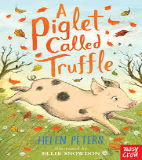 Shared Plan – Miss TalbotShared Plan – Miss TalbotDate21-04-2021-04-20Opening Paragraph – Paragraph 1:What sort of day it’s been so far…Opening Paragraph – Paragraph 1:What sort of day it’s been so far…Opening Paragraph – Paragraph 1:What sort of day it’s been so far…Opening Paragraph – Paragraph 1:What sort of day it’s been so far…Opening Paragraph – Paragraph 1:What sort of day it’s been so far…Thought or FeelingThought or FeelingFronted Adverbial –  Place – I’m sat here in my bedroom once again,…Interesting day so far.Finally got what I’ve always wanted!Fronted Adverbial –  Place – I’m sat here in my bedroom once again,…Interesting day so far.Finally got what I’ve always wanted!Fronted Adverbial –  Place – I’m sat here in my bedroom once again,…Interesting day so far.Finally got what I’ve always wanted!Fronted Adverbial –  Place – I’m sat here in my bedroom once again,…Interesting day so far.Finally got what I’ve always wanted!Fronted Adverbial –  Place – I’m sat here in my bedroom once again,…Interesting day so far.Finally got what I’ve always wanted!Wondering have I done the right thing?Wondering have I done the right thing?Paragraph 2:Jasmine’s thoughts when she first arrived at the farm…Paragraph 2:Jasmine’s thoughts when she first arrived at the farm…Paragraph 2:Jasmine’s thoughts when she first arrived at the farm…Paragraph 2:Jasmine’s thoughts when she first arrived at the farm…Paragraph 2:Jasmine’s thoughts when she first arrived at the farm…Thoughts and FeelingsThoughts and FeelingsFronted Adverbial –  Manner – Frantically, …Mum drove us to the farm.Mr Carter greeted us with a grimacing face.I was extremely excited to see the piglets so I didn’t want to hang around for long.Fronted Adverbial –  Manner – Frantically, …Mum drove us to the farm.Mr Carter greeted us with a grimacing face.I was extremely excited to see the piglets so I didn’t want to hang around for long.Fronted Adverbial –  Manner – Frantically, …Mum drove us to the farm.Mr Carter greeted us with a grimacing face.I was extremely excited to see the piglets so I didn’t want to hang around for long.Fronted Adverbial –  Manner – Frantically, …Mum drove us to the farm.Mr Carter greeted us with a grimacing face.I was extremely excited to see the piglets so I didn’t want to hang around for long.Fronted Adverbial –  Manner – Frantically, …Mum drove us to the farm.Mr Carter greeted us with a grimacing face.I was extremely excited to see the piglets so I didn’t want to hang around for long.ExcitedExcitedParagraph 3:What was her plan when she first saw the piglet…Paragraph 3:What was her plan when she first saw the piglet…Paragraph 3:What was her plan when she first saw the piglet…Paragraph 3:What was her plan when she first saw the piglet…Paragraph 3:What was her plan when she first saw the piglet…Thoughts and FeelingsThoughts and FeelingsFronted Adverbial – Place – In the farm,  …Excited to see the piglets (actually 12 not 11).The miniature piglet looked frail and I would feel so guilty if I left it behind.Mr Carter would’ve let it die!I must rescue it… but how?If I don’t help, it wont survive.Fronted Adverbial – Place – In the farm,  …Excited to see the piglets (actually 12 not 11).The miniature piglet looked frail and I would feel so guilty if I left it behind.Mr Carter would’ve let it die!I must rescue it… but how?If I don’t help, it wont survive.Fronted Adverbial – Place – In the farm,  …Excited to see the piglets (actually 12 not 11).The miniature piglet looked frail and I would feel so guilty if I left it behind.Mr Carter would’ve let it die!I must rescue it… but how?If I don’t help, it wont survive.Fronted Adverbial – Place – In the farm,  …Excited to see the piglets (actually 12 not 11).The miniature piglet looked frail and I would feel so guilty if I left it behind.Mr Carter would’ve let it die!I must rescue it… but how?If I don’t help, it wont survive.Fronted Adverbial – Place – In the farm,  …Excited to see the piglets (actually 12 not 11).The miniature piglet looked frail and I would feel so guilty if I left it behind.Mr Carter would’ve let it die!I must rescue it… but how?If I don’t help, it wont survive.Guilty
NervousPlease don’t die! 
DistraughtAm I going to get caught out?I’m it’s only hope!Guilty
NervousPlease don’t die! 
DistraughtAm I going to get caught out?I’m it’s only hope!Closing Paragraph – Paragraph 4:What was her plan when she first saw the piglet…Closing Paragraph – Paragraph 4:What was her plan when she first saw the piglet…Closing Paragraph – Paragraph 4:What was her plan when she first saw the piglet…Closing Paragraph – Paragraph 4:What was her plan when she first saw the piglet…Closing Paragraph – Paragraph 4:What was her plan when she first saw the piglet…Rhetorical QuestionRhetorical QuestionFronted Adverbial – Time – It’s getting late, …Rescued the little runt.Sneakily tucked it under my jacket and took it home.I prepared somewhere warm for him to sleep but I had to be careful, I couldn’t let anyone find him!Fronted Adverbial – Time – It’s getting late, …Rescued the little runt.Sneakily tucked it under my jacket and took it home.I prepared somewhere warm for him to sleep but I had to be careful, I couldn’t let anyone find him!Fronted Adverbial – Time – It’s getting late, …Rescued the little runt.Sneakily tucked it under my jacket and took it home.I prepared somewhere warm for him to sleep but I had to be careful, I couldn’t let anyone find him!Fronted Adverbial – Time – It’s getting late, …Rescued the little runt.Sneakily tucked it under my jacket and took it home.I prepared somewhere warm for him to sleep but I had to be careful, I couldn’t let anyone find him!Fronted Adverbial – Time – It’s getting late, …Rescued the little runt.Sneakily tucked it under my jacket and took it home.I prepared somewhere warm for him to sleep but I had to be careful, I couldn’t let anyone find him!Will Truffle survive?Will Truffle survive?Ambitious VocabularyAmbitious VocabularyAmbitious VocabularyAmbitious VocabularyAmbitious VocabularyAmbitious VocabularyAmbitious VocabularydistraughtdistraughtindignantlydevastateddevastateddevastatedconvulsivelyExpanded Noun PhrasesExpanded Noun PhrasesExpanded Noun PhrasesExpanded Noun PhrasesExpanded Noun PhrasesExpanded Noun PhrasesExpanded Noun Phrasesthe tiniest little runt of the litterthe tiniest little runt of the litterthe forbidden medicine cupboarda grumpy, old farmer with a grimacing scowl on his facea grumpy, old farmer with a grimacing scowl on his facea grumpy, old farmer with a grimacing scowl on his faceThe scalding hot-water bottle